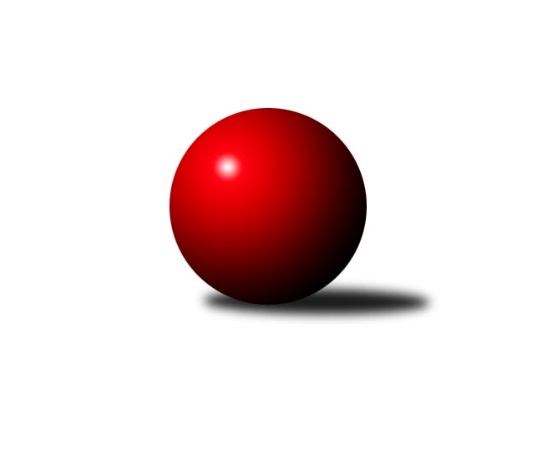 Č.18Ročník 2023/2024	8.3.2024Nejlepšího výkonu v tomto kole: 1666 dosáhlo družstvo: TJ Sokol Horka nad MoravouOkresní přebor OL PV 2023/2024Výsledky 18. kolaSouhrnný přehled výsledků:TJ Prostějov C	- TJ Tatran Litovel B	4:6	1655:1656		7.3.HKK Olomouc C	- TJ Sokol Horka nad Moravou	2:8	1588:1666		8.3.Sokol Přemyslovice C	- SK Sigma A	8:2	1652:1546		8.3.HKK Olomouc E	- KK Lipník B	8:2	1549:1423		8.3.KK Troubelice A	- KK Šternberk 	8:2	1600:1513		8.3.Tabulka družstev:	1.	SK Sigma A	17	14	0	3	108 : 62 	 	 1636	28	2.	TJ Sokol Horka nad Moravou	17	13	0	4	110 : 60 	 	 1619	26	3.	TJ Tatran Litovel B	16	10	0	6	90 : 70 	 	 1568	20	4.	KK Lipník B	16	10	0	6	77 : 83 	 	 1503	20	5.	TJ Prostějov D	16	8	0	8	80 : 80 	 	 1584	16	6.	HKK Olomouc E	16	8	0	8	76 : 84 	 	 1546	16	7.	TJ Prostějov C	16	7	0	9	84 : 76 	 	 1587	14	8.	Sokol Přemyslovice C	17	7	0	10	76 : 94 	 	 1555	14	9.	KK Šternberk	16	6	0	10	61 : 99 	 	 1465	12	10.	KK Troubelice A	16	5	0	11	74 : 86 	 	 1523	10	11.	HKK Olomouc C	17	2	0	15	64 : 106 	 	 1562	4Podrobné výsledky kola:	 TJ Prostějov C	1655	4:6	1656	TJ Tatran Litovel B	Petr Vavřík	 	 182 	 184 		366 	 0:2 	 462 	 	213 	 249		Jiří Fiala	Marek Čépe	 	 195 	 206 		401 	 0:2 	 412 	 	188 	 224		Jiří Kráčmar *1	Josef Čapka	 	 216 	 220 		436 	 2:0 	 381 	 	194 	 187		Pavel Hampl	Michal Sosík	 	 232 	 220 		452 	 2:0 	 401 	 	187 	 214		Dušan Žouželkarozhodčí:  Vedoucí družstevstřídání: *1 od 51. hodu Jaromír JanošecNejlepší výkon utkání: 462 - Jiří Fiala	 HKK Olomouc C	1588	2:8	1666	TJ Sokol Horka nad Moravou	Jiří Malíšek	 	 192 	 213 		405 	 2:0 	 386 	 	183 	 203		Miroslav Rédl	Aneta Krzystková	 	 207 	 179 		386 	 0:2 	 405 	 	190 	 215		Jiří Vodák	Michal Lysý	 	 185 	 184 		369 	 0:2 	 421 	 	212 	 209		František Zatloukal	Petr Vašíček	 	 225 	 203 		428 	 0:2 	 454 	 	241 	 213		Aleš Zaoralrozhodčí:  Vedoucí družstevNejlepší výkon utkání: 454 - Aleš Zaoral	 Sokol Přemyslovice C	1652	8:2	1546	SK Sigma A	Pavel Toman	 	 225 	 195 		420 	 2:0 	 366 	 	186 	 180		Miroslav Hyc	Ivo Havránek	 	 203 	 207 		410 	 0:2 	 429 	 	212 	 217		Petr Hájek	Josef Korčák	 	 191 	 200 		391 	 2:0 	 364 	 	172 	 192		Jaroslav Peřina	Milan Dvorský	 	 209 	 222 		431 	 2:0 	 387 	 	184 	 203		Karel Zvěřinarozhodčí:  Vedoucí družstevNejlepší výkon utkání: 431 - Milan Dvorský	 HKK Olomouc E	1549	8:2	1423	KK Lipník B	Dušan Říha	 	 216 	 207 		423 	 0:2 	 427 	 	223 	 204		Michal Dolejš	Marie Říhová	 	 159 	 175 		334 	 2:0 	 322 	 	157 	 165		David Losert	Bohuslava Fajdeková	 	 176 	 184 		360 	 2:0 	 355 	 	180 	 175		Vojtěch Onderka	Alena Machalíčková	 	 212 	 220 		432 	 2:0 	 319 	 	164 	 155		Jiří Kolářrozhodčí:  Vedoucí družstevNejlepší výkon utkání: 432 - Alena Machalíčková	 KK Troubelice A	1600	8:2	1513	KK Šternberk 	Jan Smékal	 	 190 	 232 		422 	 2:0 	 345 	 	150 	 195		Jaromír Vémola	Jiří Maitner	 	 220 	 197 		417 	 0:2 	 450 	 	226 	 224		Jiří Miller	Pavel Řezníček	 	 198 	 191 		389 	 2:0 	 386 	 	197 	 189		Josef Klaban	Miroslav Kotráš	 	 190 	 182 		372 	 2:0 	 332 	 	185 	 147		Petr Patákrozhodčí:  Vedoucí družstevNejlepší výkon utkání: 450 - Jiří MillerPořadí jednotlivců:	jméno hráče	družstvo	celkem	plné	dorážka	chyby	poměr kuž.	Maximum	1.	Petr Hájek 	SK Sigma A	451.36	308.8	142.5	3.6	7/8	(491)	2.	Jiří Fiala 	TJ Tatran Litovel B	434.26	291.3	142.9	5.4	9/9	(490)	3.	Petr Vašíček 	HKK Olomouc C	428.96	296.5	132.5	8.3	9/9	(474)	4.	Michal Sosík 	TJ Prostějov C	426.22	295.8	130.4	7.6	6/8	(452)	5.	Marek Beňo 	TJ Prostějov D	423.19	286.1	137.1	5.7	7/8	(475)	6.	Jaroslav Koppa 	KK Lipník B	421.25	283.5	137.8	5.7	6/8	(452)	7.	Jiří Vodák 	TJ Sokol Horka nad Moravou	420.49	292.4	128.0	7.6	9/9	(461)	8.	František Zatloukal 	TJ Sokol Horka nad Moravou	419.90	284.1	135.8	6.2	9/9	(478)	9.	Pavel Toman 	Sokol Přemyslovice C	419.39	289.8	129.6	9.7	8/8	(458)	10.	Jiří Malíšek 	HKK Olomouc C	415.74	286.6	129.1	7.5	9/9	(467)	11.	Jan Černohous 	TJ Prostějov C	407.83	284.6	123.3	8.6	8/8	(464)	12.	Aleš Zaoral 	TJ Sokol Horka nad Moravou	406.49	285.3	121.2	11.1	9/9	(454)	13.	Karel Zvěřina 	SK Sigma A	406.21	284.2	122.0	10.1	7/8	(436)	14.	Jiří Maitner 	KK Troubelice A	406.05	279.1	126.9	6.7	7/8	(440)	15.	Miroslav Hyc 	SK Sigma A	405.50	282.5	123.0	8.0	7/8	(445)	16.	Dušan Říha 	HKK Olomouc E	403.63	289.1	114.6	8.9	8/9	(464)	17.	Dušan Žouželka 	TJ Tatran Litovel B	401.37	283.2	118.2	8.8	7/9	(447)	18.	Jan Smékal 	KK Troubelice A	401.24	279.3	121.9	9.1	8/8	(452)	19.	Petr Vavřík 	TJ Prostějov C	400.37	284.4	116.0	11.4	7/8	(442)	20.	Jiří Ocetek 	-- volný los --	399.17	280.8	118.4	9.0	6/6	(451)	21.	Michal Dolejš 	KK Lipník B	398.95	283.1	115.8	11.2	7/8	(428)	22.	Martin Spisar 	TJ Prostějov D	398.05	278.5	119.6	8.8	7/8	(461)	23.	Miroslav Machalíček 	HKK Olomouc E	395.73	282.4	113.3	11.6	7/9	(448)	24.	Alena Machalíčková 	HKK Olomouc E	392.30	279.7	112.6	9.3	8/9	(447)	25.	Renata Kolečkářová 	TJ Prostějov D	391.98	277.1	114.9	10.4	8/8	(418)	26.	Marek Čépe 	TJ Prostějov C	391.10	274.7	116.4	11.0	6/8	(453)	27.	Josef Šilbert 	-- volný los --	390.39	274.1	116.3	9.1	6/6	(464)	28.	Josef Čapka 	TJ Prostějov C	386.02	275.5	110.5	11.8	7/8	(451)	29.	Jiří Vrobel 	TJ Tatran Litovel B	382.52	271.8	110.7	10.4	7/9	(441)	30.	Miroslav Rédl 	TJ Sokol Horka nad Moravou	376.68	267.7	109.0	12.3	7/9	(415)	31.	Jaroslav Peřina 	SK Sigma A	375.89	275.5	100.4	15.6	8/8	(406)	32.	Bohuslav Toman 	Sokol Přemyslovice C	374.23	269.7	104.5	14.0	6/8	(416)	33.	Vojtěch Onderka 	KK Lipník B	372.01	268.3	103.7	14.2	7/8	(428)	34.	Josef Klaban 	KK Šternberk 	367.86	264.6	103.3	12.8	6/8	(403)	35.	Miroslav Kotráš 	KK Troubelice A	365.77	262.6	103.2	12.3	7/8	(408)	36.	Pavel Hampl 	TJ Tatran Litovel B	365.31	267.1	98.2	14.3	6/9	(410)	37.	Aneta Krzystková 	HKK Olomouc C	362.75	258.3	104.4	12.1	9/9	(402)	38.	Jana Kührová 	TJ Prostějov D	362.43	264.6	97.9	14.9	6/8	(398)	39.	Petr Paták 	KK Šternberk 	358.73	264.7	94.0	14.9	6/8	(388)	40.	Marie Říhová 	HKK Olomouc E	355.28	256.9	98.4	14.2	8/9	(387)	41.	Jaroslav Pospíšil 	-- volný los --	349.70	257.5	92.2	14.8	4/6	(376)	42.	Petr Jurka 	HKK Olomouc C	348.06	260.2	87.8	17.7	6/9	(370)	43.	Jiří Kolář 	KK Lipník B	344.04	243.7	100.4	14.1	8/8	(408)	44.	Václav Suchý 	-- volný los --	335.45	248.0	87.5	16.4	4/6	(365)	45.	Libuše Ďurišová 	KK Šternberk 	329.08	238.7	90.4	17.6	6/8	(365)		Pavel Močár  ml.	Sokol Přemyslovice C	437.29	296.9	140.4	6.4	4/8	(481)		Jiří Miller 	KK Šternberk 	423.77	289.7	134.1	7.1	5/8	(469)		František Baslar 	SK Sigma A	419.60	291.5	128.1	7.5	5/8	(481)		Magda Leitgebová 	TJ Prostějov D	413.88	286.6	127.3	8.3	4/8	(440)		Ivo Havránek 	Sokol Přemyslovice C	413.17	286.5	126.7	8.7	3/8	(441)		Jiří Kráčmar 	TJ Tatran Litovel B	400.33	286.0	114.3	11.7	1/9	(430)		Alena Kopecká 	HKK Olomouc E	399.22	275.6	123.7	4.8	3/9	(418)		Jiří Zapletal 	Sokol Přemyslovice C	395.83	288.0	107.8	13.3	4/8	(438)		Pavel Řezníček 	KK Troubelice A	395.56	286.3	109.3	9.5	4/8	(449)		Jaromír Janošec 	TJ Tatran Litovel B	390.22	278.1	112.1	10.8	3/9	(418)		Denisa Nováková 	TJ Prostějov D	390.00	284.5	105.5	11.0	2/8	(405)		Jan Zdráhal 	KK Lipník B	389.50	275.5	114.0	10.0	1/8	(423)		Adam Doseděl 	Sokol Přemyslovice C	385.00	261.0	124.0	10.0	1/8	(385)		Milan Dvorský 	Sokol Přemyslovice C	380.00	282.2	97.8	15.5	2/8	(431)		Vít Zapletal 	Sokol Přemyslovice C	379.75	278.8	101.0	12.8	4/8	(419)		Libuše Mrázová 	HKK Olomouc E	379.50	273.5	106.0	13.0	2/9	(390)		Josef Korčák 	Sokol Přemyslovice C	376.83	269.6	107.3	11.5	3/8	(397)		Kamil Vinklárek 	KK Šternberk 	374.30	268.0	106.4	10.2	4/8	(413)		Zdeněk Zapletal 	TJ Prostějov D	372.50	264.5	108.0	12.0	2/8	(394)		Bohuslava Fajdeková 	HKK Olomouc E	370.67	270.5	100.2	15.0	3/9	(388)		Kateřina Hájková 	KK Lipník B	370.42	259.7	110.8	10.2	3/8	(403)		Pavel Daňo 	TJ Sokol Horka nad Moravou	369.63	264.0	105.6	15.4	4/9	(392)		Marie Kotrášová 	KK Troubelice A	368.00	263.0	105.0	11.0	2/8	(389)		Lubomír Blinka 	TJ Tatran Litovel B	364.00	279.0	85.0	20.0	1/9	(364)		Pavel Ďuriš 	KK Šternberk 	362.00	261.0	101.0	13.5	2/8	(382)		Michal Lysý 	HKK Olomouc C	360.18	258.6	101.6	13.8	5/9	(424)		Jaromír Vémola 	KK Šternberk 	357.00	264.0	93.0	15.2	5/8	(382)		Vlastimil Kozák 	TJ Tatran Litovel B	351.00	251.4	99.6	16.3	4/9	(403)		Pavel Černohous 	TJ Prostějov C	351.00	269.5	81.5	17.0	2/8	(357)		Zdeněk Khol 	KK Lipník B	350.81	252.6	98.2	12.8	4/8	(393)		Bohuslav Kocurek 	KK Šternberk 	340.50	243.5	97.0	15.8	4/8	(372)		Jaroslav Melichar 	-- volný los --	333.00	245.0	88.0	20.0	1/6	(333)		Zdeněk Chudožilov 	TJ Prostějov C	332.00	230.3	101.7	16.7	3/8	(340)		David Losert 	KK Lipník B	331.50	243.0	88.5	18.5	2/8	(341)		Oldřich Pajchl 	Sokol Přemyslovice C	329.00	260.0	69.0	17.0	1/8	(329)		Miloslav Vaculík 	KK Troubelice A	323.00	258.5	64.5	19.0	1/8	(350)		Drahoslav Smékal 	KK Troubelice A	319.75	237.3	82.5	18.5	4/8	(353)		Vítězslav Buš 	Sokol Přemyslovice C	312.00	229.0	83.0	19.0	1/8	(312)		Miloslav Krejčí 	Sokol Přemyslovice C	310.50	221.5	89.0	18.5	2/8	(318)		Andria Carič 	-- volný los --	277.00	201.0	76.0	28.0	1/6	(277)		Jan Oprštěný 	-- volný los --	270.67	208.7	62.0	29.2	3/6	(298)Sportovně technické informace:Starty náhradníků:registrační číslo	jméno a příjmení 	datum startu 	družstvo	číslo startu
Hráči dopsaní na soupisku:registrační číslo	jméno a příjmení 	datum startu 	družstvo	22211	Pavel Hampl	07.03.2024	TJ Tatran Litovel B	Program dalšího kola:19. kolo14.3.2024	čt	17:00	KK Lipník B - SK Sigma A	14.3.2024	čt	17:00	TJ Tatran Litovel B - HKK Olomouc C	14.3.2024	čt	17:00	TJ Prostějov C - Sokol Přemyslovice C				-- volný los -- - TJ Sokol Horka nad Moravou	15.3.2024	pá	17:00	KK Troubelice A - HKK Olomouc E	15.3.2024	pá	17:00	KK Šternberk  - TJ Prostějov D	Nejlepší šestka kola - absolutněNejlepší šestka kola - absolutněNejlepší šestka kola - absolutněNejlepší šestka kola - absolutněNejlepší šestka kola - dle průměru kuželenNejlepší šestka kola - dle průměru kuželenNejlepší šestka kola - dle průměru kuželenNejlepší šestka kola - dle průměru kuželenNejlepší šestka kola - dle průměru kuželenPočetJménoNázev týmuVýkonPočetJménoNázev týmuPrůměr (%)Výkon10xJiří FialaLitovel B4628xJiří FialaLitovel B116.044625xAleš ZaoralHorka4543xAleš ZaoralHorka115.044544xMichal SosíkProstějov C4525xJiří MillerŠternberk114.154505xJiří MillerŠternberk4503xMichal SosíkProstějov C113.534522xJosef ČapkaProstějov C4362xJosef ČapkaProstějov C109.514363xAlena MachalíčkováOlomouc E4323xAlena MachalíčkováOlomouc E109.4432